AGRICULTURAL SURVEY  -  December 1, 2013AGRICULTURAL SURVEY  -  December 1, 2013AGRICULTURAL SURVEY  -  December 1, 2013AGRICULTURAL SURVEY  -  December 1, 2013AGRICULTURAL SURVEY  -  December 1, 2013OMB No. 0535-0213  Approval Expires: 3/31/2014Project Code: 127   QID: 301123   SMetaKey: 2723   Version  19 OMB No. 0535-0213  Approval Expires: 3/31/2014Project Code: 127   QID: 301123   SMetaKey: 2723   Version  19 OMB No. 0535-0213  Approval Expires: 3/31/2014Project Code: 127   QID: 301123   SMetaKey: 2723   Version  19 OMB No. 0535-0213  Approval Expires: 3/31/2014Project Code: 127   QID: 301123   SMetaKey: 2723   Version  19 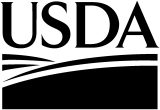 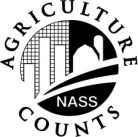 NATIONALAGRICULTURALSTATISTICSSERVICEUSDA/NASS - Iowa Upper Midwest Region210 Walnut St., #833
Des Moines, IA 50309Phone: 1-800-772-0825Fax: 1-855-271-9802E-mail: NASSRFOUMR@nass.usda.govUSDA/NASS - Iowa Upper Midwest Region210 Walnut St., #833
Des Moines, IA 50309Phone: 1-800-772-0825Fax: 1-855-271-9802E-mail: NASSRFOUMR@nass.usda.govUSDA/NASS - Iowa Upper Midwest Region210 Walnut St., #833
Des Moines, IA 50309Phone: 1-800-772-0825Fax: 1-855-271-9802E-mail: NASSRFOUMR@nass.usda.govThe information you provide will be used for statistical purposes only. In accordance with the Confidential Information Protection provisions of Title V, Subtitle A, Public Law 107–347 and other applicable Federal laws, your responses will be kept confidential and will not be disclosed in identifiable form to anyone other than employees or agents. By law, every employee and agent has taken an oath and is subject to a jail term, a fine, or both if he or she willfully discloses ANY identifiable information about you or your operation. Response is voluntary.The information you provide will be used for statistical purposes only. In accordance with the Confidential Information Protection provisions of Title V, Subtitle A, Public Law 107–347 and other applicable Federal laws, your responses will be kept confidential and will not be disclosed in identifiable form to anyone other than employees or agents. By law, every employee and agent has taken an oath and is subject to a jail term, a fine, or both if he or she willfully discloses ANY identifiable information about you or your operation. Response is voluntary.The information you provide will be used for statistical purposes only. In accordance with the Confidential Information Protection provisions of Title V, Subtitle A, Public Law 107–347 and other applicable Federal laws, your responses will be kept confidential and will not be disclosed in identifiable form to anyone other than employees or agents. By law, every employee and agent has taken an oath and is subject to a jail term, a fine, or both if he or she willfully discloses ANY identifiable information about you or your operation. Response is voluntary.The information you provide will be used for statistical purposes only. In accordance with the Confidential Information Protection provisions of Title V, Subtitle A, Public Law 107–347 and other applicable Federal laws, your responses will be kept confidential and will not be disclosed in identifiable form to anyone other than employees or agents. By law, every employee and agent has taken an oath and is subject to a jail term, a fine, or both if he or she willfully discloses ANY identifiable information about you or your operation. Response is voluntary.The information you provide will be used for statistical purposes only. In accordance with the Confidential Information Protection provisions of Title V, Subtitle A, Public Law 107–347 and other applicable Federal laws, your responses will be kept confidential and will not be disclosed in identifiable form to anyone other than employees or agents. By law, every employee and agent has taken an oath and is subject to a jail term, a fine, or both if he or she willfully discloses ANY identifiable information about you or your operation. Response is voluntary.The information you provide will be used for statistical purposes only. In accordance with the Confidential Information Protection provisions of Title V, Subtitle A, Public Law 107–347 and other applicable Federal laws, your responses will be kept confidential and will not be disclosed in identifiable form to anyone other than employees or agents. By law, every employee and agent has taken an oath and is subject to a jail term, a fine, or both if he or she willfully discloses ANY identifiable information about you or your operation. Response is voluntary.The information you provide will be used for statistical purposes only. In accordance with the Confidential Information Protection provisions of Title V, Subtitle A, Public Law 107–347 and other applicable Federal laws, your responses will be kept confidential and will not be disclosed in identifiable form to anyone other than employees or agents. By law, every employee and agent has taken an oath and is subject to a jail term, a fine, or both if he or she willfully discloses ANY identifiable information about you or your operation. Response is voluntary.The information you provide will be used for statistical purposes only. In accordance with the Confidential Information Protection provisions of Title V, Subtitle A, Public Law 107–347 and other applicable Federal laws, your responses will be kept confidential and will not be disclosed in identifiable form to anyone other than employees or agents. By law, every employee and agent has taken an oath and is subject to a jail term, a fine, or both if he or she willfully discloses ANY identifiable information about you or your operation. Response is voluntary.According to the Paperwork Reduction Act of 1995, an agency may not conduct or sponsor, and a person is not required to respond to, a collection of information unless it displays a valid OMB control number. The valid OMB number is 0535-0213. The time required to complete this information collection is estimated to average 20 minutes per response, including the time for reviewing instructions, searching existing data sources, gathering and maintaining the data needed, and completing and reviewing the collection of information.According to the Paperwork Reduction Act of 1995, an agency may not conduct or sponsor, and a person is not required to respond to, a collection of information unless it displays a valid OMB control number. The valid OMB number is 0535-0213. The time required to complete this information collection is estimated to average 20 minutes per response, including the time for reviewing instructions, searching existing data sources, gathering and maintaining the data needed, and completing and reviewing the collection of information.According to the Paperwork Reduction Act of 1995, an agency may not conduct or sponsor, and a person is not required to respond to, a collection of information unless it displays a valid OMB control number. The valid OMB number is 0535-0213. The time required to complete this information collection is estimated to average 20 minutes per response, including the time for reviewing instructions, searching existing data sources, gathering and maintaining the data needed, and completing and reviewing the collection of information.According to the Paperwork Reduction Act of 1995, an agency may not conduct or sponsor, and a person is not required to respond to, a collection of information unless it displays a valid OMB control number. The valid OMB number is 0535-0213. The time required to complete this information collection is estimated to average 20 minutes per response, including the time for reviewing instructions, searching existing data sources, gathering and maintaining the data needed, and completing and reviewing the collection of information.According to the Paperwork Reduction Act of 1995, an agency may not conduct or sponsor, and a person is not required to respond to, a collection of information unless it displays a valid OMB control number. The valid OMB number is 0535-0213. The time required to complete this information collection is estimated to average 20 minutes per response, including the time for reviewing instructions, searching existing data sources, gathering and maintaining the data needed, and completing and reviewing the collection of information.According to the Paperwork Reduction Act of 1995, an agency may not conduct or sponsor, and a person is not required to respond to, a collection of information unless it displays a valid OMB control number. The valid OMB number is 0535-0213. The time required to complete this information collection is estimated to average 20 minutes per response, including the time for reviewing instructions, searching existing data sources, gathering and maintaining the data needed, and completing and reviewing the collection of information.According to the Paperwork Reduction Act of 1995, an agency may not conduct or sponsor, and a person is not required to respond to, a collection of information unless it displays a valid OMB control number. The valid OMB number is 0535-0213. The time required to complete this information collection is estimated to average 20 minutes per response, including the time for reviewing instructions, searching existing data sources, gathering and maintaining the data needed, and completing and reviewing the collection of information.According to the Paperwork Reduction Act of 1995, an agency may not conduct or sponsor, and a person is not required to respond to, a collection of information unless it displays a valid OMB control number. The valid OMB number is 0535-0213. The time required to complete this information collection is estimated to average 20 minutes per response, including the time for reviewing instructions, searching existing data sources, gathering and maintaining the data needed, and completing and reviewing the collection of information.StatePOIDTractSubtr.___  _____ __ __ __ __ __ __ __ ____ ____ __1.	Please verify name and mailing address of this operation.
Make corrections (including the correct operation name) on the label and continue.1.	Please verify name and mailing address of this operation.
Make corrections (including the correct operation name) on the label and continue.2.	Please answer the following question(s) for the total acres you (name on label) operate.2.	Please answer the following question(s) for the total acres you (name on label) operate.2.	Please answer the following question(s) for the total acres you (name on label) operate.2.	Please answer the following question(s) for the total acres you (name on label) operate.a.	Did you grow any crops or cut hay in 2013?. . . . . . . . . . . . . . . .   Yes (Go to Item 3)  Yes (Go to Item 3)  No (Continue)b.	Is any of the land in this operation cropland?. . . . . . . . . . . . . . . .   Yes (Go to Item 3)  Yes (Go to Item 3)  No (Continue)	(Including idle cropland and cropland in government programs such as CRP, etc.)	(Including idle cropland and cropland in government programs such as CRP, etc.)	(Including idle cropland and cropland in government programs such as CRP, etc.)	(Including idle cropland and cropland in government programs such as CRP, etc.)c.	On December 1, did you have any whole grains, oilseeds, or hay stored on this operation?. . . . . . . . . . . . . . . . . . . . . . . . . . . . . . .   Yes (Go to Item 3)  Yes (Go to Item 3)  No (Continue)d.	Do you have facilities for storing whole grains, or oilseeds?. . . .   Yes (Go to Item 3)  Yes (Go to Item 3)  No (Continue)e.	Do you own or raise any livestock or poultry?. . . . . . . . . . . . . . .   Yes (Go to Item 3)  Yes (Go to Item 3)  No (Continue)f.	On December 1, did this operation have more than 99 acres of pasture?. . . . . . . . . . . . . . . . . . . . . . . . . . . . . . . . . . . . . . . . . . . .   Yes (Go to Item 3)  Yes (Go to Item 3)  No (Go to Section 4)3. 	Are the day-to-day decisions for this operation made by one individual, 	a hired manager, or partners? (Check one)For Office Use Only3. 	Are the day-to-day decisions for this operation made by one individual, 	a hired manager, or partners? (Check one)R. UNIT One individual – (Go to Section 1 on Page 3.) A hired manager – (Go to Section 1 on Page 3.) Partners – (Continue)921 One individual – (Go to Section 1 on Page 3.) A hired manager – (Go to Section 1 on Page 3.) Partners – (Continue)SUB One individual – (Go to Section 1 on Page 3.) A hired manager – (Go to Section 1 on Page 3.) Partners – (Continue)941 One individual – (Go to Section 1 on Page 3.) A hired manager – (Go to Section 1 on Page 3.) Partners – (Continue)June 1930Number4.	How many individuals are involved in the day-to-day decisions of this operation?. . . . . 	Enter the number of partners.  Include the partner named on the label.	Identify the other persons in this partnership below, then go to Section 1 on Page 3.	Partners jointly operate land and share in decision making.  Do not include landlords and tenants as partners.	Enter the number of partners.  Include the partner named on the label.	Identify the other persons in this partnership below, then go to Section 1 on Page 3.	Partners jointly operate land and share in decision making.  Do not include landlords and tenants as partners.	Enter the number of partners.  Include the partner named on the label.	Identify the other persons in this partnership below, then go to Section 1 on Page 3.	Partners jointly operate land and share in decision making.  Do not include landlords and tenants as partners.	Enter the number of partners.  Include the partner named on the label.	Identify the other persons in this partnership below, then go to Section 1 on Page 3.	Partners jointly operate land and share in decision making.  Do not include landlords and tenants as partners.5.	Please identify the other person(s) in this partnership, then go to Section 1, Page 3.	(Verify partners’ names and make necessary corrections if names have already been entered.)5.	Please identify the other person(s) in this partnership, then go to Section 1, Page 3.	(Verify partners’ names and make necessary corrections if names have already been entered.)5.	Please identify the other person(s) in this partnership, then go to Section 1, Page 3.	(Verify partners’ names and make necessary corrections if names have already been entered.)5.	Please identify the other person(s) in this partnership, then go to Section 1, Page 3.	(Verify partners’ names and make necessary corrections if names have already been entered.)5.	Please identify the other person(s) in this partnership, then go to Section 1, Page 3.	(Verify partners’ names and make necessary corrections if names have already been entered.)Name: __________________________________________ Name: __________________________________________ Name: __________________________________________ Name: ___________________________________________ Address: ________________________________________ Address: ________________________________________ Address: ________________________________________ Address: _________________________________________ City: ____________________   State: ______   Zip: _______ City: ____________________   State: ______   Zip: _______ City: ____________________   State: ______   Zip: _______ City: ___________________   State: ______   Zip: _________ Phone: (           ) -______________________ Phone: (           ) -______________________ Phone: (           ) -______________________ Phone: (          ) -_____________________ Did this partner also operate land individually on June 1, 2013?Did this partner also operate land individually on June 1, 2013?Did this partner also operate land individually on June 1, 2013?Did this partner also operate land individually on June 1, 2013?	  Yes			  No	  Yes			  No	  Yes			  No	  Yes			  NoName: __________________________________________ Name: __________________________________________ Name: __________________________________________ Name: ___________________________________________ Address: ________________________________________ Address: ________________________________________ Address: ________________________________________ Address:_________________________________________ City:__________________ State: ______  Zip: _________ City:__________________ State: ______  Zip: _________ City:__________________ State: ______  Zip: _________ City: ___________________  State: ______   Zip: _________ Phone: (           ) -_____________________ Phone: (           ) -_____________________ Phone: (           ) -_____________________ Phone: (           ) -_____________________ Did this partner also operate land individually on June 1, 2013?Did this partner also operate land individually on June 1, 2013?Did this partner also operate land individually on June 1, 2013?Did this partner also operate land individually on June 1, 2013?	  Yes			  No	  Yes			  No	  Yes			  No	  Yes			  NoFor Office Use OnlyFor Office Use OnlyFor Office Use OnlyFor Office Use OnlyStratumStratumStratumStratum925926927928Ind. OpInd. OpInd. OpInd. Op924924924924Section 1 - Acres Operated  A Please report total acres operated under this land arrangement.Please report total acres operated under this land arrangement.Please report total acres operated under this land arrangement.Please report total acres operated under this land arrangement.1. 	On December 1, how many acres did this operation:1. 	On December 1, how many acres did this operation:AcresAcresa. 	Own?. . . . . . . . . . . . . . . . . . . . . . . . . . . . . . . . . . . . . . . . . . . . . . . . . . . . . . . . . . . . . . . . . . . . . . a. 	Own?. . . . . . . . . . . . . . . . . . . . . . . . . . . . . . . . . . . . . . . . . . . . . . . . . . . . . . . . . . . . . . . . . . . . . . +901901b. 	Rent or Lease from others or use Rent Free?			(Exclude land used on an animal unit month [AUM] basis, BLM, and Forest Service land.). . . b. 	Rent or Lease from others or use Rent Free?			(Exclude land used on an animal unit month [AUM] basis, BLM, and Forest Service land.). . . +902902c. 	Rent to others?. . . . . . . . . . . . . . . . . . . . . . . . . . . . . . . . . . . . . . . . . . . . . . . . . . . . . . . . . . . . . . c. 	Rent to others?. . . . . . . . . . . . . . . . . . . . . . . . . . . . . . . . . . . . . . . . . . . . . . . . . . . . . . . . . . . . . . -9059052. 	Calculate item 1a + 1b - 1c.  Then the total acres operated on December 1 was:. . . . . . . . . . . . . . 2. 	Calculate item 1a + 1b - 1c.  Then the total acres operated on December 1 was:. . . . . . . . . . . . . . =900900a. 	Does this include the farmstead, all cropland, woodland, pasture land, wasteland, and government program land?a. 	Does this include the farmstead, all cropland, woodland, pasture land, wasteland, and government program land?a. 	Does this include the farmstead, all cropland, woodland, pasture land, wasteland, and government program land?a. 	Does this include the farmstead, all cropland, woodland, pasture land, wasteland, and government program land?a. 	Does this include the farmstead, all cropland, woodland, pasture land, wasteland, and government program land?		Yes – (Continue)  No – (Make corrections, then Continue)  No – (Make corrections, then Continue)  No – (Make corrections, then Continue)  No – (Make corrections, then Continue)The remaining questions in this survey refer to the total acres operated (Item 2).The remaining questions in this survey refer to the total acres operated (Item 2).The remaining questions in this survey refer to the total acres operated (Item 2).The remaining questions in this survey refer to the total acres operated (Item 2).3. 	Of the total acres operated, how many acres are considered cropland, including land in hay, summer fallow, cropland idle, cropland used for pasture and cropland in government programs? . . . . . . . . . . . 3. 	Of the total acres operated, how many acres are considered cropland, including land in hay, summer fallow, cropland idle, cropland used for pasture and cropland in government programs? . . . . . . . . . . . 3. 	Of the total acres operated, how many acres are considered cropland, including land in hay, summer fallow, cropland idle, cropland used for pasture and cropland in government programs? . . . . . . . . . . . 3. 	Of the total acres operated, how many acres are considered cropland, including land in hay, summer fallow, cropland idle, cropland used for pasture and cropland in government programs? . . . . . . . . . . . 8024.   	In what state and county was the largest value of your agricultural products raised or produced?4.   	In what state and county was the largest value of your agricultural products raised or produced?4.   	In what state and county was the largest value of your agricultural products raised or produced?4.   	In what state and county was the largest value of your agricultural products raised or produced?4.   	In what state and county was the largest value of your agricultural products raised or produced?4.   	In what state and county was the largest value of your agricultural products raised or produced?4.   	In what state and county was the largest value of your agricultural products raised or produced?4.   	In what state and county was the largest value of your agricultural products raised or produced?4.   	In what state and county was the largest value of your agricultural products raised or produced?4.   	In what state and county was the largest value of your agricultural products raised or produced?OFFICE USEOFFICE USENumber of AcresIn Principal CountyNumber of AcresIn Principal County00600060StatePrincipal County NamePrincipal County NameNumber of AcresIn Principal CountyNumber of AcresIn Principal County006000600056005600550055Section 2 - Crops19Now I would like to ask about crops grown during the 2013 crop year.	●	Please report for all land you operate, including land you rent from others.	●	If harvest is not complete, make your best estimate of acres and total production.	●	Report crops grown for any purpose for the 2013 crop year,		even if the crop has been grazed off, plowed under, or abandoned.	●	Acres for all other purposes:  Acres of the crop used for hay, pasture, cover crop, abandoned, etc.1. 	Corn: (Excluding popcorn and sweet corn.)1. 	Corn: (Excluding popcorn and sweet corn.)CornCorna. 	Acres planted for all purposes?. . . . . . . . . . . . . . . . . . . . . . . . . . . . . . . . . . . . . . . . . . . . . . Acres530530b. 	Acres harvested and to be harvested for grain?  (Excluding seed corn.)   . . . . . . . . . . . . . Acres400400c. 	Total grain production?  (Excluding seed corn.). . . . . . . . . . . . . . . . . . . . . . . . . . . . . . . . . . Bushels401401			ORd. 	Yield per acre harvested for grain?. . . . . . . . . . . . . . . . . . . . . . . . . . . . . . . . . . . . . . . . . . . Bu/Ac704704e. 	Acres harvested and to be harvested for seed corn?. . . . . . . . . . . . . . . . . . . . . . . . . . . . . . Acres398398f. 	Total seed corn production?. . . . . . . . . . . . . . . . . . . . . . . . . . . . . . . . . . . . . . . . . . . . . . . Bushels399399			ORg. 	Yield per acre harvested for seed corn?. . . . . . . . . . . . . . . . . . . . . . . . . . . . . . . . . . . . . . . . Bu/Ac391391h. 	Acres cut for silage?. . . . . . . . . . . . . . . . . . . . . . . . . . . . . . . . . . . . . . . . . . . . . . . . . . . . . . . Acres373373i. 	Total silage production?. . . . . . . . . . . . . . . . . . . . . . . . . . . . . . . . . . . . . . . . . . . . . . . . . . . Tons376376			ORj. 	Yield per acre of silage cut?. . . . . . . . . . . . . . . . . . . . . . . . . . . . . . . . . . . . . . . . . . . . . . . . . Tons/Ac393● ___k. 	Acres of corn for all other purposes?. . . . . . . . . . . . . . . . . . . . . . . . . . . . . . . . . . . . . . . . . . Acres379379Section 2 - Crops  (Continued) 192. 	Soybeans:2. 	Soybeans:Soybeansa. 	Acres planted for all purposes?. . . . . . . . . . . . . . . . . . . . . . . . . . . . . . . . . . . . . . . . . . . . . Acres600b. 	Acres harvested and to be harvested for beans?. . . . . . . . . . . . . . . . . . . . . . . . . . . . . . . . Acres763c. 	Total soybean production?. . . . . . . . . . . . . . . . . . . . . . . . . . . . . . . . . . . . . . . . . . . . . . . . . Bushels227			or d. 	Yield per acre of soybeans harvested?. . . . . . . . . . . . . . . . . . . . . . . . . . . . . . . . . . . . . . . . Bu/Ac764e. 	Acres of soybeans for all other purposes?. . . . . . . . . . . . . . . . . . . . . . . . . . . . . . . . . . . . . Acres236Instructions for Hay and Forage Crops:	●	Report by type of hay or forage crop	●	Report all dry hay, haylage, baleage, and greenchop harvested during 2013	●	For total acres of dry hay, haylage, baleage, or greenchop (item a), report each acre only once regardless		of the number of cuttings or different harvest practices	●	When both dry hay and haylage, baleage, or greenchop (items b and f) were cut from the same acres,		report the acres under each harvest practice	●	Include forage crops cut from acres enrolled in government programs		(For example:  Conservation Reserve Program (CRP))	●	Exclude corn silage, sorghum silage, and straw3. 	Alfalfa and Alfalfa Mixtures:3. 	Alfalfa and Alfalfa Mixtures:3. 	Alfalfa and Alfalfa Mixtures:3. 	Alfalfa and Alfalfa Mixtures:3. 	Alfalfa and Alfalfa Mixtures:3. 	Alfalfa and Alfalfa Mixtures:AlfalfaAlfalfaa. 	How many acres of alfalfa and alfalfa mixtures were cut for dry hay, haylage, or greenchop this year?. . . . . . . . . . . . . . . . . . . . . . . . . . . . . . . . . . . . . . . . . . . . . . . . . . . . . a. 	How many acres of alfalfa and alfalfa mixtures were cut for dry hay, haylage, or greenchop this year?. . . . . . . . . . . . . . . . . . . . . . . . . . . . . . . . . . . . . . . . . . . . . . . . . . . . . a. 	How many acres of alfalfa and alfalfa mixtures were cut for dry hay, haylage, or greenchop this year?. . . . . . . . . . . . . . . . . . . . . . . . . . . . . . . . . . . . . . . . . . . . . . . . . . . . . a. 	How many acres of alfalfa and alfalfa mixtures were cut for dry hay, haylage, or greenchop this year?. . . . . . . . . . . . . . . . . . . . . . . . . . . . . . . . . . . . . . . . . . . . . . . . . . . . . a. 	How many acres of alfalfa and alfalfa mixtures were cut for dry hay, haylage, or greenchop this year?. . . . . . . . . . . . . . . . . . . . . . . . . . . . . . . . . . . . . . . . . . . . . . . . . . . . . a. 	How many acres of alfalfa and alfalfa mixtures were cut for dry hay, haylage, or greenchop this year?. . . . . . . . . . . . . . . . . . . . . . . . . . . . . . . . . . . . . . . . . . . . . . . . . . . . . AcresAcres500500b. 	How many acres of alfalfa and alfalfa mixtures were cut for dry hay?. . . . . . . . . . . . . . . . b. 	How many acres of alfalfa and alfalfa mixtures were cut for dry hay?. . . . . . . . . . . . . . . . b. 	How many acres of alfalfa and alfalfa mixtures were cut for dry hay?. . . . . . . . . . . . . . . . b. 	How many acres of alfalfa and alfalfa mixtures were cut for dry hay?. . . . . . . . . . . . . . . . b. 	How many acres of alfalfa and alfalfa mixtures were cut for dry hay?. . . . . . . . . . . . . . . . b. 	How many acres of alfalfa and alfalfa mixtures were cut for dry hay?. . . . . . . . . . . . . . . . AcresAcres653653Report quantity harvested in one of the following ways:total production, or yield, or bales.Report quantity harvested in one of the following ways:total production, or yield, or bales.Report quantity harvested in one of the following ways:total production, or yield, or bales.Report quantity harvested in one of the following ways:total production, or yield, or bales.Report quantity harvested in one of the following ways:total production, or yield, or bales.Report quantity harvested in one of the following ways:total production, or yield, or bales.c. 	What was the total production of dry hay from all cuttings?. . . . . . . . . . . . . . . . . . . . . . . . . c. 	What was the total production of dry hay from all cuttings?. . . . . . . . . . . . . . . . . . . . . . . . . c. 	What was the total production of dry hay from all cuttings?. . . . . . . . . . . . . . . . . . . . . . . . . c. 	What was the total production of dry hay from all cuttings?. . . . . . . . . . . . . . . . . . . . . . . . . c. 	What was the total production of dry hay from all cuttings?. . . . . . . . . . . . . . . . . . . . . . . . . c. 	What was the total production of dry hay from all cuttings?. . . . . . . . . . . . . . . . . . . . . . . . . TonsTons344344  			ord.	Yield per acre of dry hay?. . . . . . . . . . . . . . . . . . . . . . . . . . . . . . . . . . . . . . . . . . . . . . . . . .   			ord.	Yield per acre of dry hay?. . . . . . . . . . . . . . . . . . . . . . . . . . . . . . . . . . . . . . . . . . . . . . . . . .   			ord.	Yield per acre of dry hay?. . . . . . . . . . . . . . . . . . . . . . . . . . . . . . . . . . . . . . . . . . . . . . . . . .   			ord.	Yield per acre of dry hay?. . . . . . . . . . . . . . . . . . . . . . . . . . . . . . . . . . . . . . . . . . . . . . . . . .   			ord.	Yield per acre of dry hay?. . . . . . . . . . . . . . . . . . . . . . . . . . . . . . . . . . . . . . . . . . . . . . . . . . Tons/AcTons/AcTons/Ac444● __			ore. 	Total bales of dry hay harvested from all cuttings?Numberof balesAverage  weightper bale(Pounds)Total Production:080081orBales per Acre:082083f. 	How many acres of alfalfa and alfalfa mixtures were cut for haylage or greenchop?. . . . f. 	How many acres of alfalfa and alfalfa mixtures were cut for haylage or greenchop?. . . . f. 	How many acres of alfalfa and alfalfa mixtures were cut for haylage or greenchop?. . . . f. 	How many acres of alfalfa and alfalfa mixtures were cut for haylage or greenchop?. . . . f. 	How many acres of alfalfa and alfalfa mixtures were cut for haylage or greenchop?. . . . f. 	How many acres of alfalfa and alfalfa mixtures were cut for haylage or greenchop?. . . . AcresAcres503503g. 	What was the total production of haylage/greenchop (green weight)?. . . . . . . . . . . . . . . g. 	What was the total production of haylage/greenchop (green weight)?. . . . . . . . . . . . . . . g. 	What was the total production of haylage/greenchop (green weight)?. . . . . . . . . . . . . . . g. 	What was the total production of haylage/greenchop (green weight)?. . . . . . . . . . . . . . . g. 	What was the total production of haylage/greenchop (green weight)?. . . . . . . . . . . . . . . g. 	What was the total production of haylage/greenchop (green weight)?. . . . . . . . . . . . . . . TonsTons506506  			orh.	What was the yield per acre of haylage/greenchop?. . . . . . . . . . . . . . . . . . . . . . . . . . . .   			orh.	What was the yield per acre of haylage/greenchop?. . . . . . . . . . . . . . . . . . . . . . . . . . . .   			orh.	What was the yield per acre of haylage/greenchop?. . . . . . . . . . . . . . . . . . . . . . . . . . . .   			orh.	What was the yield per acre of haylage/greenchop?. . . . . . . . . . . . . . . . . . . . . . . . . . . .   			orh.	What was the yield per acre of haylage/greenchop?. . . . . . . . . . . . . . . . . . . . . . . . . . . . Tons/AcTons/AcTons/Ac509● __Section 2 - Crops  (Continued)194.	Small Grain Forage Crops:  4.	Small Grain Forage Crops:  4.	Small Grain Forage Crops:  4.	Small Grain Forage Crops:  4.	Small Grain Forage Crops:  4.	Small Grain Forage Crops:  Small Grain HaySmall Grain Hay a.	How many acres of small grain were cut for dry hay, haylage, or greenchop this year?.  a.	How many acres of small grain were cut for dry hay, haylage, or greenchop this year?.  a.	How many acres of small grain were cut for dry hay, haylage, or greenchop this year?.  a.	How many acres of small grain were cut for dry hay, haylage, or greenchop this year?.  a.	How many acres of small grain were cut for dry hay, haylage, or greenchop this year?.  a.	How many acres of small grain were cut for dry hay, haylage, or greenchop this year?. AcresAcres501501b.	How many acres of small grain were cut for dry hay?. . . . . . . . . . . . . . . . . . . . . . . . . . . . b.	How many acres of small grain were cut for dry hay?. . . . . . . . . . . . . . . . . . . . . . . . . . . . b.	How many acres of small grain were cut for dry hay?. . . . . . . . . . . . . . . . . . . . . . . . . . . . b.	How many acres of small grain were cut for dry hay?. . . . . . . . . . . . . . . . . . . . . . . . . . . . b.	How many acres of small grain were cut for dry hay?. . . . . . . . . . . . . . . . . . . . . . . . . . . . b.	How many acres of small grain were cut for dry hay?. . . . . . . . . . . . . . . . . . . . . . . . . . . . AcresAcres656656Report quantity harvested in one of the following ways:total production, or yield, or bales.Report quantity harvested in one of the following ways:total production, or yield, or bales.Report quantity harvested in one of the following ways:total production, or yield, or bales.Report quantity harvested in one of the following ways:total production, or yield, or bales.Report quantity harvested in one of the following ways:total production, or yield, or bales.Report quantity harvested in one of the following ways:total production, or yield, or bales. c.	What was the total production of dry hay from all cuttings?. . . . . . . . . . . . . . . . . . . . . . . . .  c.	What was the total production of dry hay from all cuttings?. . . . . . . . . . . . . . . . . . . . . . . . .  c.	What was the total production of dry hay from all cuttings?. . . . . . . . . . . . . . . . . . . . . . . . .  c.	What was the total production of dry hay from all cuttings?. . . . . . . . . . . . . . . . . . . . . . . . .  c.	What was the total production of dry hay from all cuttings?. . . . . . . . . . . . . . . . . . . . . . . . .  c.	What was the total production of dry hay from all cuttings?. . . . . . . . . . . . . . . . . . . . . . . . . TonsTons655655			ord. 	Yield per acre of dry hay?. . . . . . . . . . . . . . . . . . . . . . . . . . . . . . . . . . . . . . . . . . . . . . . . . . 			ord. 	Yield per acre of dry hay?. . . . . . . . . . . . . . . . . . . . . . . . . . . . . . . . . . . . . . . . . . . . . . . . . . 			ord. 	Yield per acre of dry hay?. . . . . . . . . . . . . . . . . . . . . . . . . . . . . . . . . . . . . . . . . . . . . . . . . . 			ord. 	Yield per acre of dry hay?. . . . . . . . . . . . . . . . . . . . . . . . . . . . . . . . . . . . . . . . . . . . . . . . . . 			ord. 	Yield per acre of dry hay?. . . . . . . . . . . . . . . . . . . . . . . . . . . . . . . . . . . . . . . . . . . . . . . . . . Tons/AcTons/AcTons/Ac445● __			ore. 	Total bales of dry hay harvested from all cuttings?Numberof balesAverage  weightper bale(Pounds)Total Production:084085orBales per Acre:086087 f.	How many acres of small grain were cut for haylage or greenchop?. . . . . . . . . . . . . . . .  f.	How many acres of small grain were cut for haylage or greenchop?. . . . . . . . . . . . . . . .  f.	How many acres of small grain were cut for haylage or greenchop?. . . . . . . . . . . . . . . .  f.	How many acres of small grain were cut for haylage or greenchop?. . . . . . . . . . . . . . . .  f.	How many acres of small grain were cut for haylage or greenchop?. . . . . . . . . . . . . . . .  f.	How many acres of small grain were cut for haylage or greenchop?. . . . . . . . . . . . . . . . AcresAcres504504 g.	What was the total production of haylage/greenchop (green weight)?. . . . . . . . . . . . . . .  g.	What was the total production of haylage/greenchop (green weight)?. . . . . . . . . . . . . . .  g.	What was the total production of haylage/greenchop (green weight)?. . . . . . . . . . . . . . .  g.	What was the total production of haylage/greenchop (green weight)?. . . . . . . . . . . . . . .  g.	What was the total production of haylage/greenchop (green weight)?. . . . . . . . . . . . . . .  g.	What was the total production of haylage/greenchop (green weight)?. . . . . . . . . . . . . . . TonsTons507507			orh. 	What was the average yield per acre of haylage/greenchop?. . . . . . . . . . . . . . . . . . . . . 			orh. 	What was the average yield per acre of haylage/greenchop?. . . . . . . . . . . . . . . . . . . . . 			orh. 	What was the average yield per acre of haylage/greenchop?. . . . . . . . . . . . . . . . . . . . . 			orh. 	What was the average yield per acre of haylage/greenchop?. . . . . . . . . . . . . . . . . . . . . 			orh. 	What was the average yield per acre of haylage/greenchop?. . . . . . . . . . . . . . . . . . . . . Tons/AcTons/AcTons/Ac510● __5.	Other Types of Hay and Forage: (Including clover, timothy, tall fescue, orchard grass, brome, lespedeza, sudan, sorghum-sudan crosses, and clover and grass mixtures.)5.	Other Types of Hay and Forage: (Including clover, timothy, tall fescue, orchard grass, brome, lespedeza, sudan, sorghum-sudan crosses, and clover and grass mixtures.)5.	Other Types of Hay and Forage: (Including clover, timothy, tall fescue, orchard grass, brome, lespedeza, sudan, sorghum-sudan crosses, and clover and grass mixtures.)5.	Other Types of Hay and Forage: (Including clover, timothy, tall fescue, orchard grass, brome, lespedeza, sudan, sorghum-sudan crosses, and clover and grass mixtures.)5.	Other Types of Hay and Forage: (Including clover, timothy, tall fescue, orchard grass, brome, lespedeza, sudan, sorghum-sudan crosses, and clover and grass mixtures.)5.	Other Types of Hay and Forage: (Including clover, timothy, tall fescue, orchard grass, brome, lespedeza, sudan, sorghum-sudan crosses, and clover and grass mixtures.)Other HayOther Haya.	How many acres of all other hay were cut for dry hay, haylage, or greenchop this year?a.	How many acres of all other hay were cut for dry hay, haylage, or greenchop this year?a.	How many acres of all other hay were cut for dry hay, haylage, or greenchop this year?a.	How many acres of all other hay were cut for dry hay, haylage, or greenchop this year?a.	How many acres of all other hay were cut for dry hay, haylage, or greenchop this year?a.	How many acres of all other hay were cut for dry hay, haylage, or greenchop this year?AcresAcres502502b.	How many acres of all other hay were cut for dry hay?. . . . . . . . . . . . . . . . . . . . . . . . . . . b.	How many acres of all other hay were cut for dry hay?. . . . . . . . . . . . . . . . . . . . . . . . . . . b.	How many acres of all other hay were cut for dry hay?. . . . . . . . . . . . . . . . . . . . . . . . . . . b.	How many acres of all other hay were cut for dry hay?. . . . . . . . . . . . . . . . . . . . . . . . . . . b.	How many acres of all other hay were cut for dry hay?. . . . . . . . . . . . . . . . . . . . . . . . . . . b.	How many acres of all other hay were cut for dry hay?. . . . . . . . . . . . . . . . . . . . . . . . . . . AcresAcres654654Report quantity harvested in one of the following ways:total production, or yield, or bales.Report quantity harvested in one of the following ways:total production, or yield, or bales.Report quantity harvested in one of the following ways:total production, or yield, or bales.Report quantity harvested in one of the following ways:total production, or yield, or bales.Report quantity harvested in one of the following ways:total production, or yield, or bales.Report quantity harvested in one of the following ways:total production, or yield, or bales.c.	What was the total production of dry hay from all cuttings?. . . . . . . . . . . . . . . . . . . . . . . . . c.	What was the total production of dry hay from all cuttings?. . . . . . . . . . . . . . . . . . . . . . . . . c.	What was the total production of dry hay from all cuttings?. . . . . . . . . . . . . . . . . . . . . . . . . c.	What was the total production of dry hay from all cuttings?. . . . . . . . . . . . . . . . . . . . . . . . . c.	What was the total production of dry hay from all cuttings?. . . . . . . . . . . . . . . . . . . . . . . . . c.	What was the total production of dry hay from all cuttings?. . . . . . . . . . . . . . . . . . . . . . . . . TonsTons740740			ord.	Yield per acre of dry hay?. . . . . . . . . . . . . . . . . . . . . . . . . . . . . . . . . . . . . . . . . . . . . . . . . . 			ord.	Yield per acre of dry hay?. . . . . . . . . . . . . . . . . . . . . . . . . . . . . . . . . . . . . . . . . . . . . . . . . . 			ord.	Yield per acre of dry hay?. . . . . . . . . . . . . . . . . . . . . . . . . . . . . . . . . . . . . . . . . . . . . . . . . . 			ord.	Yield per acre of dry hay?. . . . . . . . . . . . . . . . . . . . . . . . . . . . . . . . . . . . . . . . . . . . . . . . . . 			ord.	Yield per acre of dry hay?. . . . . . . . . . . . . . . . . . . . . . . . . . . . . . . . . . . . . . . . . . . . . . . . . . Tons/AcTons/AcTons/Ac446● __			ore.	Total bales of dry hay harvested from all cuttings?Numberof balesAverage  weightper bale(Pounds)Total Production:088089orBales per Acre:090091f.	How many acres of all other hay were cut for haylage or greenchop?. . . . . . . . . . . . . . . f.	How many acres of all other hay were cut for haylage or greenchop?. . . . . . . . . . . . . . . f.	How many acres of all other hay were cut for haylage or greenchop?. . . . . . . . . . . . . . . f.	How many acres of all other hay were cut for haylage or greenchop?. . . . . . . . . . . . . . . f.	How many acres of all other hay were cut for haylage or greenchop?. . . . . . . . . . . . . . . f.	How many acres of all other hay were cut for haylage or greenchop?. . . . . . . . . . . . . . . AcresAcres505505g.	What was the total production of haylage/greenchop (green weight)?. . . . . . . . . . . . . . . g.	What was the total production of haylage/greenchop (green weight)?. . . . . . . . . . . . . . . g.	What was the total production of haylage/greenchop (green weight)?. . . . . . . . . . . . . . . g.	What was the total production of haylage/greenchop (green weight)?. . . . . . . . . . . . . . . g.	What was the total production of haylage/greenchop (green weight)?. . . . . . . . . . . . . . . g.	What was the total production of haylage/greenchop (green weight)?. . . . . . . . . . . . . . . TonsTons508508			orh.	What was the average yield per acre of haylage/greenchop?. . . . . . . . . . . . . . . . . . . . . 			orh.	What was the average yield per acre of haylage/greenchop?. . . . . . . . . . . . . . . . . . . . . 			orh.	What was the average yield per acre of haylage/greenchop?. . . . . . . . . . . . . . . . . . . . . 			orh.	What was the average yield per acre of haylage/greenchop?. . . . . . . . . . . . . . . . . . . . . 			orh.	What was the average yield per acre of haylage/greenchop?. . . . . . . . . . . . . . . . . . . . . Tons/AcTons/AcTons/Ac511● __Section 2 - Crops  (Continued)19Hay StocksHay StocksHay StocksHay StocksHay StocksHay StocksHay StocksDry Hay Stored6. 	How many tons of dry hay were on hand or stored on the total acres operated on	December 1?. . . . . . . . . . . . . . . . . . . . . . . . . . . . . . . . . . . . . . . . . . . . . . . . . . . . . . . . . . . . . . . . 6. 	How many tons of dry hay were on hand or stored on the total acres operated on	December 1?. . . . . . . . . . . . . . . . . . . . . . . . . . . . . . . . . . . . . . . . . . . . . . . . . . . . . . . . . . . . . . . . 6. 	How many tons of dry hay were on hand or stored on the total acres operated on	December 1?. . . . . . . . . . . . . . . . . . . . . . . . . . . . . . . . . . . . . . . . . . . . . . . . . . . . . . . . . . . . . . . . 6. 	How many tons of dry hay were on hand or stored on the total acres operated on	December 1?. . . . . . . . . . . . . . . . . . . . . . . . . . . . . . . . . . . . . . . . . . . . . . . . . . . . . . . . . . . . . . . . 6. 	How many tons of dry hay were on hand or stored on the total acres operated on	December 1?. . . . . . . . . . . . . . . . . . . . . . . . . . . . . . . . . . . . . . . . . . . . . . . . . . . . . . . . . . . . . . . . 6. 	How many tons of dry hay were on hand or stored on the total acres operated on	December 1?. . . . . . . . . . . . . . . . . . . . . . . . . . . . . . . . . . . . . . . . . . . . . . . . . . . . . . . . . . . . . . . . 6. 	How many tons of dry hay were on hand or stored on the total acres operated on	December 1?. . . . . . . . . . . . . . . . . . . . . . . . . . . . . . . . . . . . . . . . . . . . . . . . . . . . . . . . . . . . . . . . Tons075orNumber ofbales:092Average  weightper bale(Pounds)093Alfalfa SeedingsAcres Seeded7.	How many acres of new alfalfa or alfalfa mixtures were seeded in 2013?  
(Include mixed with a nurse crop, other forage, or direct seedings.). . . . . . . . . . . . . . . . . . . . . 7.	How many acres of new alfalfa or alfalfa mixtures were seeded in 2013?  
(Include mixed with a nurse crop, other forage, or direct seedings.). . . . . . . . . . . . . . . . . . . . . Acres5288.	All Other Crops grown during 2013.	Specify other crops grown during 2013 including fruits, vegetables, nuts, specialty crops, and any 	other crops not already reported.AcresHarvesteda.	________________________________________ . . . . . . . . . . . . . . . . . . . . . . . . . . . . . . . . . . . . . . . . . . . . 96__b.	________________________________________ . . . . . . . . . . . . . . . . . . . . . . . . . . . . . . . . . . . . . . . . . . . . 96__c.	________________________________________ . . . . . . . . . . . . . . . . . . . . . . . . . . . . . . . . . . . . . . . . . . . . 96__Small Grains for the 2014 Crop Year9. 	How many acres of the following small grains have been planted or will be	planted for all purposes, including cover crop, for the 2014 crop year?Acres Planteda. 	Winter Wheat, including cover crop?. . . . . . . . . . . . . . . . . . . . . . . . . . . . . . . . . . . . . . . . . . . Acres836For Office Use Only:  Completion Code for Crops in This SectionFor Office Use Only:  Completion Code for Crops in This Section1 – Incomplete, has crops listed above2 – Incomplete, presence of crops listed above is unknown1383 –Valid ZeroSection 3  – Storage Capacity and Crops Stored On This Operation 19CapacityCapacity1.	On December 1, what was the Storage Capacity of all structures normally	used to store Whole Grains or Oilseeds on the total acres operated?. . . . . . . . . . . . . . . . bushelsbushels808808Please account for whole grains, and oilseeds stored December 1 on the total acres operated, whether for feed, seed or sale.  They may have belonged to you or someone else, or been stored under a government program (loan, farmer owned reserve, or CCC).Include all whole grains on the ground or in temporary storage on the acres operated and unharvested production from the 2013 crop year.2. 	On December 1, were any of the following crops on hand or stored on this operation:No  YesAmount on Hand December 1a. 	Whole Grain Corn?. . . . . . . . . . . . . . . . . . . . . . . 31How many bushels?. . . . . . . . . 121b. 	Soybeans?. . . . . . . . . . . . . . . . . . . . . . . . . . . . . . 31How many bushels?. . . . . . . . . 125c. 	Wheat, including all types (winter, durum, and spring)?. . . . . . . . . . . . . . . . . . . . . . . . . . . . . . . . 31How many bushels?. . . . . . . . . 126d. 	Oats?. . . . . . . . . . . . . . . . . . . . . . . . . . . . . . . . . . 31How many bushels?. . . . . . . . . 123For Office Use Only:  Completion Code for StocksFor Office Use Only:  Completion Code for Stocks1 – Incomplete, Has Stocks2 – Incomplete, Stocks Presence Unknown1413 – Valid Zero141Unharvested CropsUnharvested CropsUnharvested Crops193.	On December 1, did you have any crops still in the field that you intend to harvest for the 2013 crop year for either grain or seed?3.	On December 1, did you have any crops still in the field that you intend to harvest for the 2013 crop year for either grain or seed?3.	On December 1, did you have any crops still in the field that you intend to harvest for the 2013 crop year for either grain or seed?3.	On December 1, did you have any crops still in the field that you intend to harvest for the 2013 crop year for either grain or seed?	 	1 Yes (Continue)				3   No – (Go to Section 5)	 	1 Yes (Continue)				3   No – (Go to Section 5)	 	1 Yes (Continue)				3   No – (Go to Section 5)	 	1 Yes (Continue)				3   No – (Go to Section 5)4.	Please report acres and expected yield for crops remaining to be harvested for the 2013 crop year for either grain or seed.4.	Please report acres and expected yield for crops remaining to be harvested for the 2013 crop year for either grain or seed.Acres Remaining to be harvested for Grain or SeedAcresExpected Yieldper acreBu/Aca.	Corn?. . . . . . . . . . . . . . . . . . . . . . . . . . . . . . . . . . . . . . . . . . . . . . . . . . . . . . . . . a.	Corn?. . . . . . . . . . . . . . . . . . . . . . . . . . . . . . . . . . . . . . . . . . . . . . . . . . . . . . . . . 559573b.	Soybeans?. . . . . . . . . . . . . . . . . . . . . . . . . . . . . . . . . . . . . . . . . . . . . . . . . . . . . b.	Soybeans?. . . . . . . . . . . . . . . . . . . . . . . . . . . . . . . . . . . . . . . . . . . . . . . . . . . . . 5755945.	Did you include the unharvested production of crops in the (item 2) stocks on hand?5.	Did you include the unharvested production of crops in the (item 2) stocks on hand?5.	Did you include the unharvested production of crops in the (item 2) stocks on hand? Code	 1	Yes – (Enter Code 1)	3	No – (Enter Code 3)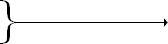 460Section 4 - Change in Operator 19	●(Complete this section only if all questions in Item 2 on the face page are answered “No”.) 	●(Complete this section only if all questions in Item 2 on the face page are answered “No”.) 1.	Has the operation named on the label been sold, rented, or turned over to someone else?1.	Has the operation named on the label been sold, rented, or turned over to someone else?	 Yes - (Continue)				  No - (Go to a.)   a.	Will the land be used for any agricultural 	purpose by you (the operator), or anyone 	else in the next year? (Including growing 	crops or raising livestock.)	  Yes	 	 Don't Know		  No	(Regardless of answer to above, write a 	note 	to explain the situation, then go to 	Section 5.)	_________________________________	_________________________________	__________________________________2.	Was the operator (name on label) operating a farm or ranch 	on June 1, 2013?	  Yes - (Continue)			  No - (Continue)a.	Will the land be used for any agricultural 	purpose by you (the operator), or anyone 	else in the next year? (Including growing 	crops or raising livestock.)	  Yes	 	 Don't Know		  No	(Regardless of answer to above, write a 	note 	to explain the situation, then go to 	Section 5.)	_________________________________	_________________________________	__________________________________3.	Please provide the following information for the operation that has taken over the land:a.	Will the land be used for any agricultural 	purpose by you (the operator), or anyone 	else in the next year? (Including growing 	crops or raising livestock.)	  Yes	 	 Don't Know		  No	(Regardless of answer to above, write a 	note 	to explain the situation, then go to 	Section 5.)	_________________________________	_________________________________	__________________________________	What is the name and address of the new operation?	Operation Name: 											Operator Name: 											Address: 													City: 						State: 			 Zip: 			Phone: 										a.	Will the land be used for any agricultural 	purpose by you (the operator), or anyone 	else in the next year? (Including growing 	crops or raising livestock.)	  Yes	 	 Don't Know		  No	(Regardless of answer to above, write a 	note 	to explain the situation, then go to 	Section 5.)	_________________________________	_________________________________	__________________________________4.	Was the (Item 3) new operation in business before June 1, 2013 ?4.	Was the (Item 3) new operation in business before June 1, 2013 ?		1 Yes - (Go to Section 5.)3 No - (Continue)3 No - (Continue)5.	Is the (Item 3) new operation managed?5.	Is the (Item 3) new operation managed?5.	Is the (Item 3) new operation managed?		1  Yes – (Go to Section 5)3 No - (Continue)3 No - (Continue)6.	Were any of the individuals associated with the (Item 3) new operation operating land individually before June 1, 2013 ?6.	Were any of the individuals associated with the (Item 3) new operation operating land individually before June 1, 2013 ?6.	Were any of the individuals associated with the (Item 3) new operation operating land individually before June 1, 2013 ?		1 Yes – (Go to Section 5.) 3 No – (Go to Section 5.)3 No – (Go to Section 5.)Section 5 - Conclusion 191. 	Do you (the operator named on the label) make any day-to-day decisions for another farm or ranch? 	1Yes – 1a. What is the name of the other operation(s)? ____________________________________________ 	1Yes – 1a. What is the name of the other operation(s)? ____________________________________________ 	1Yes – 1a. What is the name of the other operation(s)? ____________________________________________ 		  	     1b. Was this operation in business before June 1, 2013?     1Yes		3 No		  	     1b. Was this operation in business before June 1, 2013?     1Yes		3 No		  	     1b. Was this operation in business before June 1, 2013?     1Yes		3 No	3No - (Continue)	3No - (Continue)2.	SURVEY RESULTS:  To receive the complete results of this survey on the release date, go to www.nass.usda.gov/results.2.	SURVEY RESULTS:  To receive the complete results of this survey on the release date, go to www.nass.usda.gov/results.Code	Would you rather have a brief summary mailed to you at a later date?		1Yes		3No099Thank you for your responseRespondent Name:  						Respondent Name:  						Respondent Name:  						Respondent Name:  						Respondent Name:  						9911 Phone: (_____)  _____-- __________9911 Phone: (_____)  _____-- __________9911 Phone: (_____)  _____-- __________9911 Phone: (_____)  _____-- __________9911 Phone: (_____)  _____-- __________9911 Phone: (_____)  _____-- __________9911 Phone: (_____)  _____-- __________9910          MM        DD        YYDate:        __ __    __ __    __ __9910          MM        DD        YYDate:        __ __    __ __    __ __9910          MM        DD        YYDate:        __ __    __ __    __ __9910          MM        DD        YYDate:        __ __    __ __    __ __9910          MM        DD        YYDate:        __ __    __ __    __ __ResponseResponseRespondentRespondentModeModeModeEnum.Eval.ChangeOffice Use for POIDOffice Use for POIDOffice Use for POIDOffice Use for POIDOffice Use for POIDOffice Use for POID1-Comp2-R3-Inac4-Office Hold5-R – Est6-Inac – Est7-Off Hold – Est8-Known Zero99011-Op/Mgr2-Sp3-Acct/Bkpr4-Partner9-Oth99021-Mail2-Tel3-Face-to-Face4-CATI5-Web6-e-mail7-Fax8-CAPI19-Other1-Mail2-Tel3-Face-to-Face4-CATI5-Web6-e-mail7-Fax8-CAPI19-Other9903098100785 789      __  __  __  -  __  __  __  -  __  __  __ 789      __  __  __  -  __  __  __  -  __  __  __ 789      __  __  __  -  __  __  __  -  __  __  __ 789      __  __  __  -  __  __  __  -  __  __  __ 789      __  __  __  -  __  __  __  -  __  __  __ 789      __  __  __  -  __  __  __  -  __  __  __1-Comp2-R3-Inac4-Office Hold5-R – Est6-Inac – Est7-Off Hold – Est8-Known Zero99011-Op/Mgr2-Sp3-Acct/Bkpr4-Partner9-Oth99021-Mail2-Tel3-Face-to-Face4-CATI5-Web6-e-mail7-Fax8-CAPI19-Other1-Mail2-Tel3-Face-to-Face4-CATI5-Web6-e-mail7-Fax8-CAPI19-Other99030981007851-Comp2-R3-Inac4-Office Hold5-R – Est6-Inac – Est7-Off Hold – Est8-Known Zero99011-Op/Mgr2-Sp3-Acct/Bkpr4-Partner9-Oth99021-Mail2-Tel3-Face-to-Face4-CATI5-Web6-e-mail7-Fax8-CAPI19-Other1-Mail2-Tel3-Face-to-Face4-CATI5-Web6-e-mail7-Fax8-CAPI19-Other9903098100785Optional UseOptional UseOptional UseOptional UseOptional UseOptional Use1-Comp2-R3-Inac4-Office Hold5-R – Est6-Inac – Est7-Off Hold – Est8-Known Zero99011-Op/Mgr2-Sp3-Acct/Bkpr4-Partner9-Oth99021-Mail2-Tel3-Face-to-Face4-CATI5-Web6-e-mail7-Fax8-CAPI19-Other1-Mail2-Tel3-Face-to-Face4-CATI5-Web6-e-mail7-Fax8-CAPI19-Other9903098100785407407408990699069916S/E NameS/E NameS/E NameS/E NameS/E NameS/E NameS/E Name